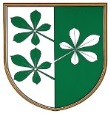 OBČINA KIDRIČEVOOBČINSKI SVETKopališka ul. 142325 Kidričevo								Predlog sklepa	Na podlagi 55. člena Zakona o izvrševanju proračunov za leti 2021 in 2022 (Uradni list RS, št. 174/20, 203/20 - ZIUPOPDVE, 15/21 - ZDUOP, 74/21, 172/21, 206/21 – ZDUPŠOP in 187/21 - ZIPRS2223), prve in tretje alineje 41. člena ter določb VI. poglavja Zakona o stavbnih zemljiščih (Uradni list SRS, št. 18/84, 32/85 - popr., 33/89, Uradni list RS, št. 24/92 - odl. US, 29/95 - ZPDF, 44/97 - ZSZ, 101/13 - ZDavNepr, 22/14 - odl. US in 187/21 - ZIPRS2223), 218. člena, 218.a člena, 218.b člena, 218.c člena, 218.č člena in 218.d člena Zakona o graditvi objektov (Uradni list RS, št. 102/04 - uradno prečiščeno besedilo, 14/05 - odl. US, 92/05 - ZJC-B, 111/05 - odl. US, 93/05 - ZVMS, 120/06 - odl. US, 126/07, 108/09, 61/10 - ZRud-1, 76/10 - ZRud-1A, 20/11 - odl. US, 57/12, 110/13, 101/13 - ZDavNepr, 22/14 - odl. US, 19/15, 66/17 in 61/17 - GZ), 29. člena Zakona o lokalni samoupravi (Uradni list RS, št. 94/07 - uradno prečiščeno besedilo, 27/08 - odl. US, 76/08, 79/09, 51/10, 84/10 - odl. US, 40/12 - ZUJF, 14/15 - ZUUJFO, 76/16 - odl. US, 11/18 - ZSPDSLS-1, 30/18, 61/20 - ZIUZEOP-A in 80/20 - ZIUOOPE) in 15. Statuta Občine Kidričevo (Uradno glasilo slovenskih občin, št. 62/16 in 16/18), je Občinski svet Občine Kidričevo na svoji … seji, dne … , sprejel naslednjiS  K  L  E  PObčinski svet Občine Kidričevo sprejme Odlok o spremembah in dopolnitvah Odloka o nadomestilu za uporabo stavbnega zemljišča v Občini Kidričevo. Odlok o spremembah in dopolnitvah Odloka o nadomestilu za uporabo stavbnega zemljišča v Občini Kidričevo, je priloga in sestavni del tega sklepa. Štev. 007-4/2021Dne   								Anton Leskovar;								župan								Občine Kidričevo 